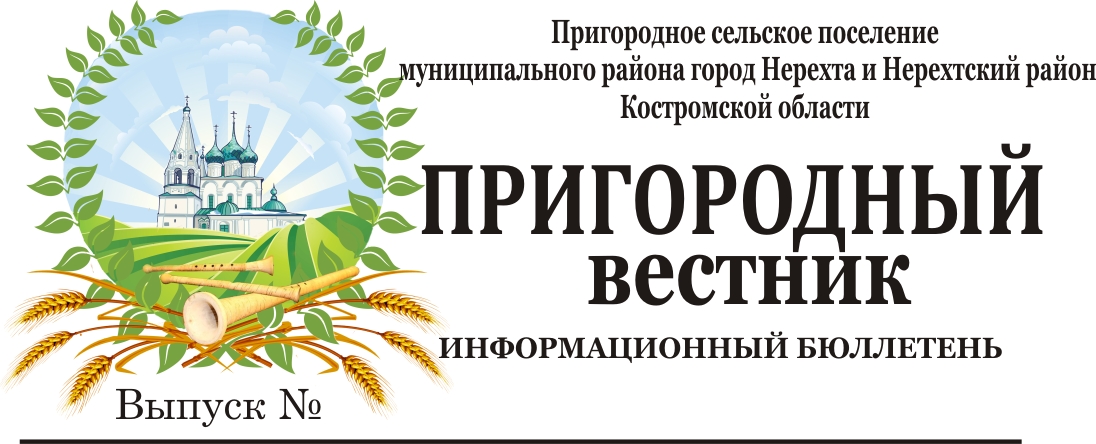 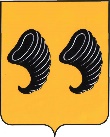 Костромская областьАдминистрация Пригородного сельского поселениямуниципального района город Нерехта и Нерехтский районКостромской областиПОСТАНОВЛЕНИЕот 11 января  2021  года                        №2Об утверждении плана работыадминистрации Пригородного сельскогопоселения муниципального района город Нерехта  и  Нерехтский район  Костромской области	1. План работы администрации Пригородного сельского поселения муниципального района город Нерехта и Нерехтский район Костромской области на 2021 год утвердить (прилагается).2.Специалистам администрации, руководителям бюджетных учреждений обеспечить выполнение основных направлений деятельности администрации Пригородного сельского поселения.Глава Пригородного сельского поселения:                                    А.Ю. Малков                                                                                                    Приложение:                                                                                                       к постановлению  главы администрации                                                                                                                Пригородного сельского поселения                                                                                                    муниципального района город Нерехта                                                                                                    и Нерехтский район Костромской области                                                                                                                                от 11 января 2021 года № 2П Л А Н        РАБОТЫАДМИНИСТРАЦИИ ПРИГОРОДНОГО СЕЛЬСКОГО ПОСЕЛЕНИЯМУНИЦИПАЛЬНОГО РАЙОНА ГОРОД НЕРЕХТА И НЕРЕХТСКИЙ РАЙОНКОСТРОМСКОЙ ОБЛАСТИ    НА 2021 ГОДПЛАНработы Совета ветеранов Пригородного сельского поселения  на 2021 годКостромская областьАдминистрация Пригородного сельского поселениямуниципального района город Нерехта и Нерехтский районКостромской областиПОСТАНОВЛЕНИЕОт  13 января  2021 года                                                            № 3Об утверждении перечня объектов,в отношении которых планируетсязаключение концессионных соглашений                                     В соответствии с частью 3 статьи 4 Федерального закона от 21.07.2005 года №115-ФЗ «О концессионных соглашениях», администрация  муниципального образования Пригородное сельское поселение муниципального района город Нерехта и Нерехтский район Костромской области ПОСТАНОВЛЯЕТ:Утвердить перечень объектов, в отношении которых планируется заключение концессионного соглашения согласно приложения № 1, 2, 3.Разместить настоящее постановление на официальном сайте Российской Федерации www.torgi.gov.ru и на официальном сайте Пригородного сельского поселения муниципального района город Нерехта и Нерехтский район Костромской области.Контроль за исполнением настоящего постановления оставляю за собой.Глава администрации Пригородного  сельского поселения                                               А.Ю.Малков.№ п/пНаименование вопроса1.Вопросы, вносимые на рассмотрение Совета Депутатов1.1. О плане мероприятий по развитию территорий сельских поселений в Нерехтском муниципальном    районе1.2. О мероприятиях по подготовке жилищно-коммунального хозяйства и объектов бюджетной сферы к работе в осенне-зимний период 2021-2022 г.г.                   1.3.Об исполнении бюджета за 1 квартал 2021 г1.4.Об организации летнего отдыха детей, подростков и молодёжи.1.5. Об организации летнего отдыха и труда детей, подростков и молодёжи1.6. О работе Фёдоровского, Лавровского, Иголкинского, Григорцевского ДК, подготовке их к работе в осеннее-зимний период и мерах по улучшению культурного обслуживания1.7.Об исполнении бюджете за 2 квартал 2021 г1.8. О подготовке учреждений образования к новому учебному году1.9. О прогнозе социально-экономического развития МО Пригородное сельское поселение муниципального района город Нерехта и Нерехтский район1.10.О бюджете МО Пригородное сельское поселение муниципального района город Нерехта и Нерехтский район1.11.О формировании муниципального заказа на оказываемые услуги1.12.О рассмотрении вопроса по внесению изменений и дополнений в правоустанавливающие документы1.13. О развитии физической культуры и совершенствовании спортивно-массовой работы1.14.О внесении изменений в бюджет поселения на 2022 год с необходимыми расчётами1.15. Отчёт о работе ОКТОС1.16.О реализации Кодекса Костромской области об административных правонарушенияхВопросы для принятия постановлений и распоряжений2.1. О принятии в казну Пригородного сельского поселения объектов недвижимости2.2.О сохранности дорог в весенний период2.3.О мерах по организационному прохождению весеннего паводка2.4.О проведении месячника по пожарной безопасности на территории МО Пригородное сельское поселение2.5.О проведении месячника по санитарному состоянию населённых пунктов Пригородного с/п2.6.О мероприятиях по подготовке к празднованию 76-ой годовщины Победы в ВОВ  1941-1945г.г.2.7. О проведении Дня пожилых людей2.8. О выделении денежных средств на проведение мероприятийОбщие мероприятия3.1.Новогодние и Рождественские мероприятия3.2. Мероприятия посвящённые Дню защитника отечества3.3.Проводы Русской зимы (масленица)3.4.Мероприятия посвящённые празднику Весны и Труда3.5.Мероприятия, посвящённые 76-ой годовщине Победы в ВОВ 1941-.г.3.6. Праздник последнего звонка в школе3.7.Мероприятия, посвящённые Дню защиты детей3.8. Мероприятия, посвящённые Дню памяти и скорби3.9. День знаний3.10.Мероприятия, посвящённые Дню пожилых людей3.11Мероприятия, посвящённые Дню сельской женщины3.12.Мероприятия, посвящённые Дню матери3.13.Мероприятия, посвящённые Дню инвалида3.14. Подготовка и проведение Новогодних мероприятий3.15. Участие в спортивных мероприятиях, проходивших на территории района3.16. Чествование юбиляров- пенсионеров4. Работа комиссий 4.1. Жилищная комиссия4.2.Санитарная комиссияРабота общественных советов5.1.    Работа женсовета5.2. Совет ветеранов6.Работа с населением6.1. Собрание старост населённых пунктов, председателей ОКТОС6.2.Собрания граждан населённых пунктов6.3.Личный приём граждан главой администрации, специалистами администрации6.4. Работа по социальной защите населения6.5.Адресная помощь нуждающимся семьям 7.Учёба кадров7.1. Совещания со специалистами и работниками администрации Пригородного сельского поселения7.2. Участие в семинарах муниципального района и областной администрацииСрок исполнения1 квартал1 квартал2 квартал2 квартал2 кварталв течении года3 квартал3 квартал4 кварталВ течении года3 квартал3 квартал3 квартал4 квартал4 квартал4 квартал3 квартал1квартал2 квартал2 квартал2 квартал2 квартал3 кварталв течении года1 квартал1 квартал2 квартал2 квартал2 квартал2 квартал3 квартал3 квартал3квартал4 квартал4 квартал4 квартал4 квартал4 квартал4 кварталв течении годав течении годав течении годав течении годав течении годав течении годав течении годапо графикупостояннопо мере необходимостив течении годав течении годаОтветственныеГлава администрации Заместитель главы администрацииДиректор МУП «Пригородное ЖКХ»гл. специалист (финансист)Директора школ, заведующие библиотекамиДиректора школ, зав. библиотеками, директора ДКдиректора ДКГл. специалист (финансист)Директора школГл. специалист(финансист)Гл. специалист(финансист)зам. главы администрацииконсультант-юристИнструкторы по спорту Главный специалист(финансист)  Председатели ОКТОС, главный специалист по организационной работеГлавный специалист по организационной работе Гл. специалист по имущественным и земельным вопросамзам. главы администрациизам. главы администрациизам. главы администрациизам. главы администрацииГлавный специалист по организационной работе директора ДК, зав. библиотеками, специалисты на местахГлавный специалист по организационной работе директора ДК, Советы ветерановГлавный специалист(финансист) Школы, клубыШколы, клубыФёдоровский, Григорцевский, Лавровский, Иголкинский МарьинскийФёдоровский, Григорцевский, Лавровский, Иголкинский ДКМарьинский ДК Администрация, школы, клубы, библиотеки,Школы, клубыШколы, клубыШколы, клубыАдминистрация. Советы ветерановДиректора школ:Администрация, клубы. ЖенсоветыАдминистрация, клубы. ЖенсоветыАдминистрация, клубы. ЖенсоветыАдминистрация,клубыШколы, клубыинструктора по спортуадминистрация, ДКпредседатель комиссииПредседатель комиссииПредседатель женсоветапредседателиАдминистрация,старосты, председатели ОКТОСАдминистрацияГлава поселения,специалистыадминистрация,социальные работникисоциальные работникиГлава администрацииАдминистрация№п/пНаименование мероприятияСрокисполненияОтветственные1.Заседание Совета ветеранов по разработке плана работы на 2021 годЯнварьПредседатели Совета ветеранов2.Обследование условий проживания и заболевших пенсионеровУчастие в акции «Ветеран живёт рядом»1 раз в кварталСоц. работникиСовет ветеранов3.Проведение профилактической работы по предупреждению правонарушений в неблагополучных семьях, обследование1 раз в кварталСоц. работникиУполномоченный участковый инспекторСовет ветеранов4.Проведение мероприятий по подготовке к празднованию: Дня защитника отечества (23.02.2021г), Международного женского дня (08.03.2021г), Дня Победы в ВОВ (09.05.2021 г), Дня пожилого человека (01.10.2021г), Дня матери, Дня семьи (оформление стендов, выставок, проведение концертов, чаепитий)По срокамДома культуры, Совет ветеранов, АдминистрацияПригородного сельского поселения5.Участие в мероприятиях, проводимых администрацией, ДК, пенсионным фондом, районным Советом ветерановПо срокамСовет ветеранов6.Участие в работе координационного Совета ветеранов при администрации  муниципального районаВ течении годаСовет ветерановПриложение №  1 к постановлению № 3 от 13.01.2021 г.Приложение №  1 к постановлению № 3 от 13.01.2021 г.Приложение №  1 к постановлению № 3 от 13.01.2021 г.Приложение №  1 к постановлению № 3 от 13.01.2021 г.Перечень                                                                                                                                                                                                                                                                                                                                           объектов на территории Пригородного сельского поселения муниципального района город Нерехта и Нерехтский район, в отношении которых планируется заключение концессионных соглашений в 2021 г.Перечень                                                                                                                                                                                                                                                                                                                                           объектов на территории Пригородного сельского поселения муниципального района город Нерехта и Нерехтский район, в отношении которых планируется заключение концессионных соглашений в 2021 г.Перечень                                                                                                                                                                                                                                                                                                                                           объектов на территории Пригородного сельского поселения муниципального района город Нерехта и Нерехтский район, в отношении которых планируется заключение концессионных соглашений в 2021 г.Перечень                                                                                                                                                                                                                                                                                                                                           объектов на территории Пригородного сельского поселения муниципального района город Нерехта и Нерехтский район, в отношении которых планируется заключение концессионных соглашений в 2021 г.Перечень                                                                                                                                                                                                                                                                                                                                           объектов на территории Пригородного сельского поселения муниципального района город Нерехта и Нерехтский район, в отношении которых планируется заключение концессионных соглашений в 2021 г.Перечень                                                                                                                                                                                                                                                                                                                                           объектов на территории Пригородного сельского поселения муниципального района город Нерехта и Нерехтский район, в отношении которых планируется заключение концессионных соглашений в 2021 г.Перечень                                                                                                                                                                                                                                                                                                                                           объектов на территории Пригородного сельского поселения муниципального района город Нерехта и Нерехтский район, в отношении которых планируется заключение концессионных соглашений в 2021 г.Перечень                                                                                                                                                                                                                                                                                                                                           объектов на территории Пригородного сельского поселения муниципального района город Нерехта и Нерехтский район, в отношении которых планируется заключение концессионных соглашений в 2021 г.Перечень                                                                                                                                                                                                                                                                                                                                           объектов на территории Пригородного сельского поселения муниципального района город Нерехта и Нерехтский район, в отношении которых планируется заключение концессионных соглашений в 2021 г.Перечень                                                                                                                                                                                                                                                                                                                                           объектов на территории Пригородного сельского поселения муниципального района город Нерехта и Нерехтский район, в отношении которых планируется заключение концессионных соглашений в 2021 г.Перечень                                                                                                                                                                                                                                                                                                                                           объектов на территории Пригородного сельского поселения муниципального района город Нерехта и Нерехтский район, в отношении которых планируется заключение концессионных соглашений в 2021 г.Перечень                                                                                                                                                                                                                                                                                                                                           объектов на территории Пригородного сельского поселения муниципального района город Нерехта и Нерехтский район, в отношении которых планируется заключение концессионных соглашений в 2021 г.Перечень                                                                                                                                                                                                                                                                                                                                           объектов на территории Пригородного сельского поселения муниципального района город Нерехта и Нерехтский район, в отношении которых планируется заключение концессионных соглашений в 2021 г.Перечень                                                                                                                                                                                                                                                                                                                                           объектов на территории Пригородного сельского поселения муниципального района город Нерехта и Нерехтский район, в отношении которых планируется заключение концессионных соглашений в 2021 г.Перечень                                                                                                                                                                                                                                                                                                                                           объектов на территории Пригородного сельского поселения муниципального района город Нерехта и Нерехтский район, в отношении которых планируется заключение концессионных соглашений в 2021 г.Перечень                                                                                                                                                                                                                                                                                                                                           объектов на территории Пригородного сельского поселения муниципального района город Нерехта и Нерехтский район, в отношении которых планируется заключение концессионных соглашений в 2021 г.Перечень                                                                                                                                                                                                                                                                                                                                           объектов на территории Пригородного сельского поселения муниципального района город Нерехта и Нерехтский район, в отношении которых планируется заключение концессионных соглашений в 2021 г.Перечень                                                                                                                                                                                                                                                                                                                                           объектов на территории Пригородного сельского поселения муниципального района город Нерехта и Нерехтский район, в отношении которых планируется заключение концессионных соглашений в 2021 г.Перечень                                                                                                                                                                                                                                                                                                                                           объектов на территории Пригородного сельского поселения муниципального района город Нерехта и Нерехтский район, в отношении которых планируется заключение концессионных соглашений в 2021 г.Перечень                                                                                                                                                                                                                                                                                                                                           объектов на территории Пригородного сельского поселения муниципального района город Нерехта и Нерехтский район, в отношении которых планируется заключение концессионных соглашений в 2021 г.Перечень                                                                                                                                                                                                                                                                                                                                           объектов на территории Пригородного сельского поселения муниципального района город Нерехта и Нерехтский район, в отношении которых планируется заключение концессионных соглашений в 2021 г.Перечень                                                                                                                                                                                                                                                                                                                                           объектов на территории Пригородного сельского поселения муниципального района город Нерехта и Нерехтский район, в отношении которых планируется заключение концессионных соглашений в 2021 г.Перечень                                                                                                                                                                                                                                                                                                                                           объектов на территории Пригородного сельского поселения муниципального района город Нерехта и Нерехтский район, в отношении которых планируется заключение концессионных соглашений в 2021 г.Перечень                                                                                                                                                                                                                                                                                                                                           объектов на территории Пригородного сельского поселения муниципального района город Нерехта и Нерехтский район, в отношении которых планируется заключение концессионных соглашений в 2021 г.Перечень                                                                                                                                                                                                                                                                                                                                           объектов на территории Пригородного сельского поселения муниципального района город Нерехта и Нерехтский район, в отношении которых планируется заключение концессионных соглашений в 2021 г.Перечень                                                                                                                                                                                                                                                                                                                                           объектов на территории Пригородного сельского поселения муниципального района город Нерехта и Нерехтский район, в отношении которых планируется заключение концессионных соглашений в 2021 г.Перечень                                                                                                                                                                                                                                                                                                                                           объектов на территории Пригородного сельского поселения муниципального района город Нерехта и Нерехтский район, в отношении которых планируется заключение концессионных соглашений в 2021 г.Перечень                                                                                                                                                                                                                                                                                                                                           объектов на территории Пригородного сельского поселения муниципального района город Нерехта и Нерехтский район, в отношении которых планируется заключение концессионных соглашений в 2021 г.Перечень                                                                                                                                                                                                                                                                                                                                           объектов на территории Пригородного сельского поселения муниципального района город Нерехта и Нерехтский район, в отношении которых планируется заключение концессионных соглашений в 2021 г.Перечень                                                                                                                                                                                                                                                                                                                                           объектов на территории Пригородного сельского поселения муниципального района город Нерехта и Нерехтский район, в отношении которых планируется заключение концессионных соглашений в 2021 г.№ п/п№ п/пИдентификационный кодИдентификационный кодНаименование имущества (его характеристики)Наименование имущества (его характеристики)Полное наименование юридического лица, на балансе ( в пользовании) которого находится передаваемое имуществоПолное наименование юридического лица, на балансе ( в пользовании) которого находится передаваемое имуществоМестонахождение имуществаМестонахождение имуществаГод ввода в эксплуатацию Балансовая стоимостьБалансовая стоимостьДокументы, подтверждающие возникновение права муниципальной собственности Документы, подтверждающие возникновение права муниципальной собственности 11П01I4099000КП01I4099000ККанализационные сети  притяженность                1,584 км                                  год ввода 1987Канализационные сети  притяженность                1,584 км                                  год ввода 1987Казна муниципального образования Пригородное сельское поселениеКазна муниципального образования Пригородное сельское поселениеКостромская область   Нерехтский район                д. Лаврово, к школе и торговому центруКостромская область   Нерехтский район                д. Лаврово, к школе и торговому центру1987   503 297,00      503 297,00    Постановление администрации Костромской области от 30 марта 2020 года № 106-а «О разграничении муниципального имущества между муниципальным районом город Нерехта и Нерехтский район Костромской области и сельскими поселениями муниципального района город Нерехта и Нерехтский район Костромской области» Постановление администрации Костромской области от 30 марта 2020 года № 106-а «О разграничении муниципального имущества между муниципальным районом город Нерехта и Нерехтский район Костромской области и сельскими поселениями муниципального района город Нерехта и Нерехтский район Костромской области»22П01I4105000КП01I4105000ККанализационная сеть, труба керамика, железоасбест  
Ø=200 мм, протяженность 240 м.,
5 канализационных колодцевКанализационная сеть, труба керамика, железоасбест  
Ø=200 мм, протяженность 240 м.,
5 канализационных колодцевКазна муниципального образования Пригородное сельское поселениеКазна муниципального образования Пригородное сельское поселениеКостромская область,  Нерехтский район, д. Лаврово, от д. № 41 ул. Октябрьская до д. № 66 ул. СоветскаяКостромская область,  Нерехтский район, д. Лаврово, от д. № 41 ул. Октябрьская до д. № 66 ул. Советская1990   96 000,000      96 000,000   Решение Совета депутатов от 08.10.2020 г. № 34Решение Совета депутатов от 08.10.2020 г. № 34ВсегоВсего   599 297,00      599 297,00   Приложение № 2 к постановлению № 3 от 13.01.2021 г.Приложение № 2 к постановлению № 3 от 13.01.2021 г.Приложение № 2 к постановлению № 3 от 13.01.2021 г.Приложение № 2 к постановлению № 3 от 13.01.2021 г.Перечень                                                                                                                                                                                                                                                                                                                                           объектов на территории Пригородного сельского поселения муниципального района город Нерехта и Нерехтский район, в отношении которых планируется заключение концессионных соглашений в 2021 г.Перечень                                                                                                                                                                                                                                                                                                                                           объектов на территории Пригородного сельского поселения муниципального района город Нерехта и Нерехтский район, в отношении которых планируется заключение концессионных соглашений в 2021 г.Перечень                                                                                                                                                                                                                                                                                                                                           объектов на территории Пригородного сельского поселения муниципального района город Нерехта и Нерехтский район, в отношении которых планируется заключение концессионных соглашений в 2021 г.Перечень                                                                                                                                                                                                                                                                                                                                           объектов на территории Пригородного сельского поселения муниципального района город Нерехта и Нерехтский район, в отношении которых планируется заключение концессионных соглашений в 2021 г.Перечень                                                                                                                                                                                                                                                                                                                                           объектов на территории Пригородного сельского поселения муниципального района город Нерехта и Нерехтский район, в отношении которых планируется заключение концессионных соглашений в 2021 г.Перечень                                                                                                                                                                                                                                                                                                                                           объектов на территории Пригородного сельского поселения муниципального района город Нерехта и Нерехтский район, в отношении которых планируется заключение концессионных соглашений в 2021 г.Перечень                                                                                                                                                                                                                                                                                                                                           объектов на территории Пригородного сельского поселения муниципального района город Нерехта и Нерехтский район, в отношении которых планируется заключение концессионных соглашений в 2021 г.Перечень                                                                                                                                                                                                                                                                                                                                           объектов на территории Пригородного сельского поселения муниципального района город Нерехта и Нерехтский район, в отношении которых планируется заключение концессионных соглашений в 2021 г.Перечень                                                                                                                                                                                                                                                                                                                                           объектов на территории Пригородного сельского поселения муниципального района город Нерехта и Нерехтский район, в отношении которых планируется заключение концессионных соглашений в 2021 г.Перечень                                                                                                                                                                                                                                                                                                                                           объектов на территории Пригородного сельского поселения муниципального района город Нерехта и Нерехтский район, в отношении которых планируется заключение концессионных соглашений в 2021 г.Перечень                                                                                                                                                                                                                                                                                                                                           объектов на территории Пригородного сельского поселения муниципального района город Нерехта и Нерехтский район, в отношении которых планируется заключение концессионных соглашений в 2021 г.Перечень                                                                                                                                                                                                                                                                                                                                           объектов на территории Пригородного сельского поселения муниципального района город Нерехта и Нерехтский район, в отношении которых планируется заключение концессионных соглашений в 2021 г.Перечень                                                                                                                                                                                                                                                                                                                                           объектов на территории Пригородного сельского поселения муниципального района город Нерехта и Нерехтский район, в отношении которых планируется заключение концессионных соглашений в 2021 г.Перечень                                                                                                                                                                                                                                                                                                                                           объектов на территории Пригородного сельского поселения муниципального района город Нерехта и Нерехтский район, в отношении которых планируется заключение концессионных соглашений в 2021 г.Перечень                                                                                                                                                                                                                                                                                                                                           объектов на территории Пригородного сельского поселения муниципального района город Нерехта и Нерехтский район, в отношении которых планируется заключение концессионных соглашений в 2021 г.Перечень                                                                                                                                                                                                                                                                                                                                           объектов на территории Пригородного сельского поселения муниципального района город Нерехта и Нерехтский район, в отношении которых планируется заключение концессионных соглашений в 2021 г.Перечень                                                                                                                                                                                                                                                                                                                                           объектов на территории Пригородного сельского поселения муниципального района город Нерехта и Нерехтский район, в отношении которых планируется заключение концессионных соглашений в 2021 г.Перечень                                                                                                                                                                                                                                                                                                                                           объектов на территории Пригородного сельского поселения муниципального района город Нерехта и Нерехтский район, в отношении которых планируется заключение концессионных соглашений в 2021 г.Перечень                                                                                                                                                                                                                                                                                                                                           объектов на территории Пригородного сельского поселения муниципального района город Нерехта и Нерехтский район, в отношении которых планируется заключение концессионных соглашений в 2021 г.Перечень                                                                                                                                                                                                                                                                                                                                           объектов на территории Пригородного сельского поселения муниципального района город Нерехта и Нерехтский район, в отношении которых планируется заключение концессионных соглашений в 2021 г.Перечень                                                                                                                                                                                                                                                                                                                                           объектов на территории Пригородного сельского поселения муниципального района город Нерехта и Нерехтский район, в отношении которых планируется заключение концессионных соглашений в 2021 г.Перечень                                                                                                                                                                                                                                                                                                                                           объектов на территории Пригородного сельского поселения муниципального района город Нерехта и Нерехтский район, в отношении которых планируется заключение концессионных соглашений в 2021 г.Перечень                                                                                                                                                                                                                                                                                                                                           объектов на территории Пригородного сельского поселения муниципального района город Нерехта и Нерехтский район, в отношении которых планируется заключение концессионных соглашений в 2021 г.Перечень                                                                                                                                                                                                                                                                                                                                           объектов на территории Пригородного сельского поселения муниципального района город Нерехта и Нерехтский район, в отношении которых планируется заключение концессионных соглашений в 2021 г.Перечень                                                                                                                                                                                                                                                                                                                                           объектов на территории Пригородного сельского поселения муниципального района город Нерехта и Нерехтский район, в отношении которых планируется заключение концессионных соглашений в 2021 г.Перечень                                                                                                                                                                                                                                                                                                                                           объектов на территории Пригородного сельского поселения муниципального района город Нерехта и Нерехтский район, в отношении которых планируется заключение концессионных соглашений в 2021 г.Перечень                                                                                                                                                                                                                                                                                                                                           объектов на территории Пригородного сельского поселения муниципального района город Нерехта и Нерехтский район, в отношении которых планируется заключение концессионных соглашений в 2021 г.Перечень                                                                                                                                                                                                                                                                                                                                           объектов на территории Пригородного сельского поселения муниципального района город Нерехта и Нерехтский район, в отношении которых планируется заключение концессионных соглашений в 2021 г.Перечень                                                                                                                                                                                                                                                                                                                                           объектов на территории Пригородного сельского поселения муниципального района город Нерехта и Нерехтский район, в отношении которых планируется заключение концессионных соглашений в 2021 г.Перечень                                                                                                                                                                                                                                                                                                                                           объектов на территории Пригородного сельского поселения муниципального района город Нерехта и Нерехтский район, в отношении которых планируется заключение концессионных соглашений в 2021 г.Перечень                                                                                                                                                                                                                                                                                                                                           объектов на территории Пригородного сельского поселения муниципального района город Нерехта и Нерехтский район, в отношении которых планируется заключение концессионных соглашений в 2021 г.Перечень                                                                                                                                                                                                                                                                                                                                           объектов на территории Пригородного сельского поселения муниципального района город Нерехта и Нерехтский район, в отношении которых планируется заключение концессионных соглашений в 2021 г.№ п/пИдентификационный кодИдентификационный кодНаименование имущества (его характеристики)Наименование имущества (его характеристики)Полное наименование юридического лица, на балансе ( в пользовании) которого находится передаваемое имуществоПолное наименование юридического лица, на балансе ( в пользовании) которого находится передаваемое имуществоМестонахождение имуществаМестонахождение имуществагод ввода в эксплуатацию год ввода в эксплуатацию год ввода в эксплуатацию Балансовая стоимостьБалансовая стоимостьДокументы, подтверждающие возникновение права муниципальной собственности Документы, подтверждающие возникновение права муниципальной собственности 1П01I4002000КП01I4002000КВодопровод, труба полиэтиленовая диаметром 50 мм, водяные колодцы, сборный ж/бетон, 25 шт.   Глубина заложения 2 м, длина 920,3 м.Водопровод, труба полиэтиленовая диаметром 50 мм, водяные колодцы, сборный ж/бетон, 25 шт.   Глубина заложения 2 м, длина 920,3 м.Казна муниципального образования Пригородное сельское поселениеКазна муниципального образования Пригородное сельское поселениеКостромская обл. Нерехтский район, Пригородное с/п                   д. УланихаКостромская обл. Нерехтский район, Пригородное с/п                   д. Уланиха200520052005           452 330,86            452 330,86 постановление № 38 от 28.04.2009 г.постановление № 38 от 28.04.2009 г.2П01I4100000КП01I4100000КВодопроводная сеть, труба ПНД=50 мм , протяженность 430 м.Водопроводная сеть, труба ПНД=50 мм , протяженность 430 м.Казна муниципального образования Пригородное сельское поселениеКазна муниципального образования Пригородное сельское поселениеКостромская область Нерехтский район        с. Троица,                  ул. ЦентральнаяКостромская область Нерехтский район        с. Троица,                  ул. Центральная199619961996         193 500,00            193 500,00   Решение Совета депутатов Пригородного сельского поселения        № 14 от 23.06.2020 г.Решение Совета депутатов Пригородного сельского поселения        № 14 от 23.06.2020 г.3П01I4101000КП01I4101000КВодопроводная сеть, труба ПНД=50 мм , протяженность 160 м.Водопроводная сеть, труба ПНД=50 мм , протяженность 160 м.Казна муниципального образования Пригородное сельское поселениеКазна муниципального образования Пригородное сельское поселениеКостромская область Нерехтский район        с. Троица,                  ул. СевернаяКостромская область Нерехтский район        с. Троица,                  ул. Северная199619961996            72 000,00               72 000,00   Решение Совета депутатов Пригородного сельского поселения        № 14 от 23.06.2020 г.Решение Совета депутатов Пригородного сельского поселения        № 14 от 23.06.2020 г.4П01I4102000КП01I4102000КВодопроводная сеть, труба ПНД=50 мм , протяженность 260 м.Водопроводная сеть, труба ПНД=50 мм , протяженность 260 м.Казна муниципального образования Пригородное сельское поселениеКазна муниципального образования Пригородное сельское поселениеКостромская область Нерехтский район        с. Троица,   подвод от распределительного колодца городских сетей к колодцу на ул. СевернаяКостромская область Нерехтский район        с. Троица,   подвод от распределительного колодца городских сетей к колодцу на ул. Северная199619961996         117 000,00            117 000,00   Решение Совета депутатов Пригородного сельского поселения        № 14 от 23.06.2020 г.Решение Совета депутатов Пригородного сельского поселения        № 14 от 23.06.2020 г.5П01I4103000КП01I4103000КВодопроводная сеть, труба ПНД=50 мм , протяженность 360 м.Водопроводная сеть, труба ПНД=50 мм , протяженность 360 м.Казна муниципального образования Пригородное сельское поселениеКазна муниципального образования Пригородное сельское поселениеКостромская область Нерехтский район        с. Троица,                  ул. НоваяКостромская область Нерехтский район        с. Троица,                  ул. Новая199619961996         162 000,00            162 000,00   Решение Совета депутатов Пригородного сельского поселения        № 14 от 23.06.2020 г.Решение Совета депутатов Пригородного сельского поселения        № 14 от 23.06.2020 г.6П01I4104000КП01I4104000КВодопроводная сеть, труба ПНД=50 мм , протяженность 280 м.Водопроводная сеть, труба ПНД=50 мм , протяженность 280 м.Казна муниципального образования Пригородное сельское поселениеКазна муниципального образования Пригородное сельское поселениеКостромская область Нерехтский район        с. Троица,                  ул. ХуторскаяКостромская область Нерехтский район        с. Троица,                  ул. Хуторская199619961996         126 000,00            126 000,00   Решение Совета депутатов Пригородного сельского поселения        № 14 от 23.06.2020 г.Решение Совета депутатов Пригородного сельского поселения        № 14 от 23.06.2020 г.      1 122 830,86         1 122 830,86   Приложение №  3 к постановлению № 3 от 13.01.2021 г.Приложение №  3 к постановлению № 3 от 13.01.2021 г.Перечень                                                                                                                                                                                                                                                                                                                                           объектов на территории Пригородного сельского поселения муниципального района город Нерехта и Нерехтский район, в отношении которых планируется заключение концессионных соглашений в 2021 г.Перечень                                                                                                                                                                                                                                                                                                                                           объектов на территории Пригородного сельского поселения муниципального района город Нерехта и Нерехтский район, в отношении которых планируется заключение концессионных соглашений в 2021 г.Перечень                                                                                                                                                                                                                                                                                                                                           объектов на территории Пригородного сельского поселения муниципального района город Нерехта и Нерехтский район, в отношении которых планируется заключение концессионных соглашений в 2021 г.Перечень                                                                                                                                                                                                                                                                                                                                           объектов на территории Пригородного сельского поселения муниципального района город Нерехта и Нерехтский район, в отношении которых планируется заключение концессионных соглашений в 2021 г.Перечень                                                                                                                                                                                                                                                                                                                                           объектов на территории Пригородного сельского поселения муниципального района город Нерехта и Нерехтский район, в отношении которых планируется заключение концессионных соглашений в 2021 г.Перечень                                                                                                                                                                                                                                                                                                                                           объектов на территории Пригородного сельского поселения муниципального района город Нерехта и Нерехтский район, в отношении которых планируется заключение концессионных соглашений в 2021 г.Перечень                                                                                                                                                                                                                                                                                                                                           объектов на территории Пригородного сельского поселения муниципального района город Нерехта и Нерехтский район, в отношении которых планируется заключение концессионных соглашений в 2021 г.Перечень                                                                                                                                                                                                                                                                                                                                           объектов на территории Пригородного сельского поселения муниципального района город Нерехта и Нерехтский район, в отношении которых планируется заключение концессионных соглашений в 2021 г.Перечень                                                                                                                                                                                                                                                                                                                                           объектов на территории Пригородного сельского поселения муниципального района город Нерехта и Нерехтский район, в отношении которых планируется заключение концессионных соглашений в 2021 г.Перечень                                                                                                                                                                                                                                                                                                                                           объектов на территории Пригородного сельского поселения муниципального района город Нерехта и Нерехтский район, в отношении которых планируется заключение концессионных соглашений в 2021 г.Перечень                                                                                                                                                                                                                                                                                                                                           объектов на территории Пригородного сельского поселения муниципального района город Нерехта и Нерехтский район, в отношении которых планируется заключение концессионных соглашений в 2021 г.Перечень                                                                                                                                                                                                                                                                                                                                           объектов на территории Пригородного сельского поселения муниципального района город Нерехта и Нерехтский район, в отношении которых планируется заключение концессионных соглашений в 2021 г.Перечень                                                                                                                                                                                                                                                                                                                                           объектов на территории Пригородного сельского поселения муниципального района город Нерехта и Нерехтский район, в отношении которых планируется заключение концессионных соглашений в 2021 г.Перечень                                                                                                                                                                                                                                                                                                                                           объектов на территории Пригородного сельского поселения муниципального района город Нерехта и Нерехтский район, в отношении которых планируется заключение концессионных соглашений в 2021 г.Перечень                                                                                                                                                                                                                                                                                                                                           объектов на территории Пригородного сельского поселения муниципального района город Нерехта и Нерехтский район, в отношении которых планируется заключение концессионных соглашений в 2021 г.Перечень                                                                                                                                                                                                                                                                                                                                           объектов на территории Пригородного сельского поселения муниципального района город Нерехта и Нерехтский район, в отношении которых планируется заключение концессионных соглашений в 2021 г.№ п/пИдентификационный кодНаименование имущества (его характеристики)Полное наименование юридического лица, на балансе ( в пользовании) которого находится передаваемое имуществоМестонахождение имуществаГод ввода в эксплуатацию Балансовая стоимостьДокументы, подтверждающие возникновение права муниципальной собственности 1П01I4012000КАртскважина №378            кад. № 44:13:060301:626                   Муниципальное унитарное предприятие "Пригородный ЖКХ"Костромская область, Нерехтский район, д.Иголкино1961                8 094,00 Свидетельство о гос.регистрации права2П01I4013000КВодонапорная башня    кад. № 44:13:060301:625                  Муниципальное унитарное предприятие "Пригородный ЖКХ"Костромская область, Нерехтский район, д.Иголкино1966           169 655,00 Свидетельство о гос.регистрации права3П01I4014000КАртскважина №  3244      кад. № 44:13:060801:306                         Муниципальное унитарное предприятие "Пригородный ЖКХ"Костромская область, Нерехтский район, с.Незнаново1977              79 548,00 Свидетельство о гос.регистрации права4П01I4015000КВодонапорная башня     кад. № 44:13:060801:305                         Муниципальное унитарное предприятие "Пригородный ЖКХ"Костромская область, Нерехтский район, с.Незнаново1977                9 807,00 Свидетельство о гос.регистрации права5П01I4026000КВодопроводная сеть                                    0.4 км                                              Муниципальное унитарное предприятие "Пригородный ЖКХ"Костромская область, Нерехтский район, с.Незнаново2016           240 474,19 61-4-ЗКО от 20.07.2006 г. перечень 76П01I4029000КВодопроводная сеть                                    960 м                                                    Муниципальное унитарное предприятие "Пригородный ЖКХ"Костромская область, Нерехтский район, с.Ковалево1988              17 097,00 61-4-ЗКО от 20.07.2006 г. перечень 77П01I4031000КАртскважина № 5153                                     глубина залегания 50 м                                               кад. № 44:Муниципальное унитарное предприятие "Пригородный ЖКХ"Костромская область, Нерехтский район, дер. Кокошкино1992                2 885,00 Свидетельство о гос.регистрации права8П01I4032000КНасосная станция над  артскважиной № 5153                      площадь 7,1 кв.мМуниципальное унитарное предприятие "Пригородный ЖКХ"Костромская область, Нерехтский район, дер. Кокошкино1992                1 127,00 Свидетельство о гос.регистрации права9П01I4039000КАртезианская скважина        № 5315,                            глубина залегания 102 м                                                    кад. № 44:13:110101:593Муниципальное унитарное предприятие "Пригородный ЖКХ"Костромская область, Нерехтский район,                         с. Фёдоровское,                            ул. Дачная, д.21998         114 851,00   Свидетельство о гос.регистрации права  44-АБ № 745973 от 03.09.2014 г.10П01I4040000КБашня водонапорная, объем 35 куб.м.                                                           Кад. № 44:13:110101:594Муниципальное унитарное предприятие "Пригородный ЖКХ"Костромская область, Нерехтский район,                         с. Фёдоровское,                            ул. Дачная, д.21998            88 885,00   Свидетельство о гос.регистрации права  44-АБ  № 745975 от 03.09.2014 г.11П01I4041000КНежилое здание    (насосная станция), площадь 4,4 кв.м                        кад. № 44:13:110101:592Муниципальное унитарное предприятие "Пригородный ЖКХ"Костромская область, Нерехтский район,                         с. Фёдоровское,                            ул. Дачная, д.21998            21 952,00   Свидетельство о гос.регистрации права  44-АБ № 745974 от 03.09.2014 г.12П01I4042000КАртезианская скважина        № 3241,                            глубина залегания 65 м                                    кад. № 44:13:110201:234Муниципальное унитарное предприятие "Пригородный ЖКХ"Костромская область, Нерехтский район,                         д. Гилёво,                                         ул. Новая, д.14а1977            51 658,00   Свидетельство о гос.регистрации права    44-АБ № 745952 от 02.09.2014 г.13П01I4043000КБашня водонапорная, объем 25 куб.м.               Кад. № 44:13:110201:235Муниципальное унитарное предприятие "Пригородный ЖКХ"Костромская область, Нерехтский район,                         д. Гилёво,                                         ул. Новая, д.14а1977            66 674,00   Свидетельство о гос.регистрации права  44-АБ № 745951 от 02.09.2014 г.14П01I4044000КНежилое здание    (насосная станция), площадь 8,8 кв.м                                              кад. № 44:13:110201:236Муниципальное унитарное предприятие "Пригородный ЖКХ"Костромская область, Нерехтский район,                         д. Гилёво,                                         ул. Новая, д.14а1977            16 231,00   Свидетельство о гос.регистрации права  44-АБ № 745950 от 02.09.2014 г.15П01I4045000КАртезианская скважина        № 1785,                            глубина залегания 47 м                                      кад. № 44:13:110201:238Муниципальное унитарное предприятие "Пригородный ЖКХ"Костромская область, Нерехтский район,                         д. Гилёво,                                         ул. Центральная, д.54а1970            37 365,00   Свидетельство о гос.регистрации права    44-АБ № 745978 от 03.09.2014 г.16П01I4046000КБашня водонапорная, объем 15 куб.м.                                      Кад. № 44:13:110201:239Муниципальное унитарное предприятие "Пригородный ЖКХ"Костромская область, Нерехтский район,                         д. Гилёво,                                           ул. Центральная, д.54а1970            46 334,00   Свидетельство о гос.регистрации права       44-АБ № 745977 от 03.09.2014 г.17П01I4047000КНежилое здание    (насосная станция), площадь 9,6 кв.м                                  кад. № 44:13:110201:237Муниципальное унитарное предприятие "Пригородный ЖКХ"Костромская область, Нерехтский район,                         д. Гилёво,                                         ул. Центральная, д.54а1970              7 613,00   Свидетельство о гос.регистрации права        44-АБ № 745976 от 03.09.2014 г.18П01I4049000КАртезианская скважина        № 3220,                            глубина залегания 60 м                       кад. № 44:13:110301:160Муниципальное унитарное предприятие "Пригородный ЖКХ"Костромская область, Нерехтский район,                         д. Дьяково,                                        ул. Черемушки, д.1б1977            51 681,00   Свидетельство о гос.регистрации права  44-АБ № 745992 от 03.09.2014 г.19П01I4050000КБашня водонапорная, объем 25 куб.м.   Кад № 44:13:110301:162Муниципальное унитарное предприятие "Пригородный ЖКХ"Костромская область, Нерехтский район,                         д. Дьяково,                                         ул. Черемушки, д.1б1973            66 674,00   Свидетельство о гос.регистрации права       44-АБ № 745991 от 03.09.2014 г.20П01I4051000КНежилое здание    (насосная станция) над артскважиной № 3220, площадь 7,8 кв.м                  кад. № 44:13:110301:159Муниципальное унитарное предприятие "Пригородный ЖКХ"Костромская область, Нерехтский район,                         д. Дьяково,                                          ул. Черемушки, д.1б1977            20 528,00   Свидетельство о гос.регистрации права    44-АБ № 745990 от 03.09.2014 г.21П01I4052000КНежилое здание    (насосная станция) над артскважиной № 5187, площадь 4,8 кв.м,                      кад. № 44:13:110401:165Муниципальное унитарное предприятие "Пригородный ЖКХ"Костромская область, Нерехтский район,                         д. Молоково,                                         ул. Новая, д.11а1993            24 265,74   Свидетельство о гос.регистрации права  44-АБ № 745949 от 02.09.2014 г.22П01I4053000КНежилое здание,                   общая площадь 5,3 кв.м           кад. № 44:13:110101:591Муниципальное унитарное предприятие "Пригородный ЖКХ"Костромская область, Нерехтский район,                         с. Фёдоровское,                            ул. Новая, д.241980            14 362,00   Свидетельство о гос.регистрации права  44-АБ № 789684 от 24.11.2014 г.23П01I4054000КАртезианская скважина                       № 3656                                                 кад. № 44:13:110101:596Муниципальное унитарное предприятие "Пригородный ЖКХ"Костромская область, Нерехтский район,                         с. Фёдоровское,                            ул. Новая, д.241980            55 657,00   Свидетельство о гос.регистрации права  44-АБ № 789685 от 24.11.2014 г.24П01I4055000КАртезианская скважина        б/н                                              кад. № 44:13:110101:595Муниципальное унитарное предприятие "Пригородный ЖКХ"Костромская область, Нерехтский район,                         с. Фёдоровское,                            ул. Новая, д.242005            56 300,00   Свидетельство о гос.регистрации права  44-АБ № 789686 от 24.11.2014 г.25П01I4057000КВодонапорная башня                  кад. № 44:13:110401:136Муниципальное унитарное предприятие "Пригородный ЖКХ"Костромская область, Нерехтский район,                         д. Молоково,                                           ул. Новая, д.11а1993         734 835,00   Свидетельство о гос.регистрации права  44-АБ  № 789915 от 25.11.2014 г.26П01I4058000КАртезианская скважина       № 5187                                       кад. № 44:13:110401:204Муниципальное унитарное предприятие "Пригородный ЖКХ"Костромская область, Нерехтский район,                         д. Молоково,                                           ул. Новая, д.11а1993              3 711,00   Свидетельство о гос.регистрации права  44-АБ № 790001 от 10.12.2014 г.27П01I4001000КВодопровод, труба полиэтиленовая диаметром 3/4, водяные колодцы, сборный ж/бетон. Глубина заложения 2 м, длина 317 м., 4 колодцаМуниципальное унитарное предприятие "Пригородный ЖКХ"Костромская обл. Нерехтский район, Пригородное с/п                          с. Фёдоровское,  ул. Центральная2005  29 433,00  61-4-ЗКО от 20.07.2006 г. перечень 1328П01I4059000КВодопроводная сеть           Труба стальная, Ø  40, Ø 30  960 мМуниципальное унитарное предприятие "Пригородный ЖКХ"Костромская обл, Нерехтский район, с. Фёдоровское, ул. Центральная1969            96 000,00   Решение Совета депутатов Пригородного сельского поселения29П01I4060000КВодопроводная сеть          Труба стальная, Ø  76   1020 мМуниципальное унитарное предприятие "Пригородный ЖКХ"Костромская обл, Нерехтский район, с. Фёдоровское, от ул. Центральная до арскважины 53151972         244 000,00   Решение Совета депутатов Пригородного сельского поселения30П01I4062000КВодопроводная сеть            Труба стальная, Ø  50        200 мМуниципальное унитарное предприятие "Пригородный ЖКХ"Костромская обл., Нерехтский район с. Фёдоровское,  от ул. Центральная - пл. Мира1975            24 000,00   Решение Совета депутатов Пригородного сельского поселения31П01I4063000КВодопроводная сеть           Труба чугунная, Ø  50                480 мМуниципальное унитарное предприятие "Пригородный ЖКХ"Костромская обл., Нерехтский район с. Фёдоровское,  пл. Мира, детсад, ул. Центральная  1975            57 600,00   Решение Совета депутатов Пригородного сельского поселения32П01I4064000КВодопроводная сеть          Труба ПНД =  50 мм          328 мМуниципальное унитарное предприятие "Пригородный ЖКХ"Костромская обл., Нерехтский район с. Фёдоровское, ул. Зелёная 2016         332 329,93   Решение Совета депутатов Пригородного сельского поселения33П01I4065000КВодопроводная сеть            Труба ПНД = 50  мм         264 мМуниципальное унитарное предприятие "Пригородный ЖКХ"Костромская обл., Нерехтский район с. Фёдоровское, переул. Строительный2016         247 666,65   Решение Совета депутатов Пригородного сельского поселения34П01I4066000КВодопроводная сеть           Труба ПНД=50 мм                 210 мМуниципальное унитарное предприятие "Пригородный ЖКХ"Костромская обл., Нерехтский район с. Фёдоровское, ул. Полевая 2016         185 415,90   Решение Совета депутатов Пригородного сельского поселения35П01I4069000КВодопроводная сеть            Труба чугунная, Ø  50            180 мМуниципальное унитарное предприятие "Пригородный ЖКХ"Костромская обл., Нерехтский район с. Фёдоровское, перемычка с пл. Мира на ул. Молодёжная1983            43 000,00   Решение Совета депутатов Пригородного сельского поселения36П01I4073000КВодопроводная сеть           Труба чугунная, Ø  50                    100 мМуниципальное унитарное предприятие "Пригородный ЖКХ"Костромская обл., Нерехтский район с. Фёдоровское, ул. Луговая1985            27 000,00   Решение Совета депутатов Пригородного сельского поселения37П01I4075000КВодопроводная сеть           Труба чугунная, Ø  50                     120 мМуниципальное унитарное предприятие "Пригородный ЖКХ"Костромская обл., Нерехтский район с. Фёдоровское, ул. Крестьянская1990            36 000,00   Решение Совета депутатов Пригородного сельского поселения38П01I4076000КВодопроводная сеть            Труба полиэтилен, Ø  40                       200 мМуниципальное унитарное предприятие "Пригородный ЖКХ"Костромская обл., Нерехтский район с. Фёдоровское, с ул. Молодёжная до ул. Полевая2016            84 000,00   Решение Совета депутатов Пригородного сельского поселения39П01I4077000КВодопроводная сеть        Труба ПНД =  50 мм  протяженность 2600 мМуниципальное унитарное предприятие "Пригородный ЖКХ"Костромская обл., Нерехтский район д. Гилёво, ул. Центральная2016      1 141 780,96   Решение Совета депутатов Пригородного сельского поселения40П01I4078000КВодопроводная сеть           Труба стальная, Ø  76                500 мМуниципальное унитарное предприятие "Пригородный ЖКХ"Костромская обл., Нерехтский район  д. Гилёво, ул. Новая1992         105 000,00   Решение Совета депутатов Пригородного сельского поселения41П01I4079000КВодопроводная сеть          Труба чугунная, Ø  50                   1200 мМуниципальное унитарное предприятие "Пригородный ЖКХ"Костромская обл., Нерехтский район  д. Дьяково1972         192 000,00   Решение Совета депутатов Пригородного сельского поселения42П01I4080000КВодопроводная сеть          Труба чугунная, Ø  50;                 труба полиэтилен Ø 50                1070 мМуниципальное унитарное предприятие "Пригородный ЖКХ"Костромская обл., Нерехтский район д. Молоково1993         385 200,00   Решение Совета депутатов Пригородного сельского поселения43П01I4081000КВодопроводная сеть,            труба ПНД=50, протяженность 126 м.Муниципальное унитарное предприятие "Пригородный ЖКХ"Костромская обл., Нерехтский район, с. Фёдоровское, закольцовка ул. Зелёная-ул.Полевая2016            10 456,31    постановление № 328 от 29.12.2016 44П01I4082000КВодопроводная сеть,            труба ПНД=50, протяженность 100 м.Муниципальное унитарное предприятие "Пригородный ЖКХ"Костромская обл., Нерехтский район, с. Фёдоровское, закольцовка ул. Луговая-пл. Мира2016 59 980 ,33 постановление № 328 от 29.12.2016 45П01I4083000КВодопроводная сеть,            труба ПНД=50, протяженность 185 м.Муниципальное унитарное предприятие "Пригородный ЖКХ"Костромская обл., Нерехтский район, с. Незнаново от дома № 19 до дома № 332016         180 679,62    постановление № 328 от 29.12.2016 46П01I4084000КВодопроводная сеть,            труба ПНД=50, протяженность 313 м.Муниципальное унитарное предприятие "Пригородный ЖКХ"Костромская обл.,  Нерехтский район, с. Незнаново, от водозабора до существующего колодца             ВК-92016         172 466,19    постановление № 328 от 29.12.2016 47П01I4087000К                                                                                                                                                                 Водопроводная сеть
Труба ПНД = 50 мм
Протяженность 
2339 м
Глубина заложения 1,95-2,2 мМуниципальное унитарное предприятие "Пригородный ЖКХ"Костромская область, Нерехтский район, д. Иголкино2018      3 050 540,24    постановление № 155 от 29.12.201848П01I4088000КВодопроводная сеть
Труба ПНД = 50 мм
Протяженность 
220 м
Глубина заложения 2,0 мМуниципальное унитарное предприятие "Пригородный ЖКХ"Костромская область, Нерехтский район, с. Фёдоровское, ул. Центральная, по нечетной стороне от дома № 2 до дома № 14                   2018 117 062,00 включен пост. № 155 от 29.12.201849П01I4090000КВодонапорная башняМуниципальное унитарное предприятие "Пригородный ЖКХ"Костромская область, Нерехтский район, с. Фёдоровское                   2020      1 560 802,88    постановление №  191 от 25.12.2019 г, изменения постановление 157 от 09.11.2020 г50П01I4092000КВодопроводная сеть, труба ПНД=40 мм, глубина заложения 1,95-2,10 м, , протяженность 284,9 м., водопроводные колодцы д=1,0 м из сборного железобетона - 8 шт.Муниципальное унитарное предприятие "Пригородный ЖКХ"Костромская обл., Нерехтский район,                с. Незнаново 2019         198 500,07   постановление  № 191 от 25.12.2019 г51П01I4094000КВодопроводная сеть, труба ПНД=40 мм, глубина заложения 1,95-2,10 м, , протяженность 39,6 м., водопроводный колодец  д=1,0 м из сборного железобетона.Муниципальное унитарное предприятие "Пригородный ЖКХ"Костромская область, Нерехтский район, с. Фёдоровское, ул. Центральная от дома № 36 до точки врезки между домами № 38 и 40                   2019            35 120,00   постановление № 191 от 25.12.2019 г52П01I4095000КВодопроводная сеть, труба ПНД=40 мм, глубина заложения 1,95-2,10 м, , протяженность 59 м.Муниципальное унитарное предприятие "Пригородный ЖКХ"Костромская область, Нерехтский район, с. Фёдоровское, ул. Заречная   от дома № 17 до точки врезки между домами № 13 и 15                2019            27 820,00   постановление № 191 от 25.12.2019 г53П01I4106000КВодопроводная сеть, 
труба ПНД=50 мм, 
протяженность 690 м., водопроводные колодцы д=1,0 м из сборного железобетона - 24 штКазна муниципального образования Пригородное сельское поселениеКостромская область,  Нерехтский район,                         д. Кокошкино2020         539 930,21    постановление  № 187 от 30.12.2020 г54П01I4108000КВодопроводная сеть, труба ПНД=50 мм,
 протяженность 100 м., водопроводные колодцы д=1,0 м из сборного железобетона - 4 штКазна муниципального образования Пригородное сельское поселениеКостромская область,  Нерехтский район,               с. Фёдоровское,                                  ул. Центральная от д. 11 до д. 212020         123 625,00    постановление № 187 от 30.12.2020 г55П01I4109000КВодопроводная сеть, 
общая протяженность 550 м
(из неё  500 м. -
труба ПНД=63 мм,
50 м. –
труба ПНД=110 мм)
водопроводные колодцы д=1,0 м из сборного железобетона - 3 штКазна муниципального образования Пригородное сельское поселениеКостромская обл., Нерехтский район,                с. Фёдоровское, закольцовка 
ул. Молодёжная-водонапорная башня-ул. Новая2020         272 012,80    постановление № 187 от 30.12.2020 г56П01I4110000КВодопроводная сеть, 
труба ПНД=50 мм, 
протяженность 710 м., водопроводные колодцы д=1,0 м из сборного железобетона - 20 штКазна муниципального образования Пригородное сельское поселениеКостромская область,   Нерехтский район, с. Фёдоровское,     ул. Новая-Луговая2020         593 075,49   постановление № 187 от 30.12.2020 г57П01I4111000КВодопроводная сеть, 
труба ПНД=40 мм, 
протяженность 268 м., водопроводные колодцы д=1,0 м из сборного железобетона - 8 штКазна муниципального образования Пригородное сельское поселениеКостромская область,   Нерехтский район, с. Фёдоровское, 
ул. Заречная2020         225 947,31   постановление № 187 от 30.12.2020 г58П01I4112000КВодопроводная сеть, 
труба ПНД=50 мм, 
протяженность 550 м., водопроводные колодцы д=1,0 м из сборного железобетона - 14 штКазна муниципального образования Пригородное сельское поселениеКостромская область,   Нерехтский район, с. Фёдоровское, 
ул. Молодёжная2020         417 261,20   постановление № 187 от 30.12.2020 г59П01II3000019УВодоочистное оборудованиеКазна муниципального образования Пригородное сельское поселениеКостромская область,   Нерехтский район,
д. Молоково2020         724 963,98   постановление № 187 от 30.12.2020 г60П01I4096000КАртезианская скважина        № 520                                         кадастровый номер 44:13:061001:60Казна муниципального образования Пригородное сельское поселениеКостромская область   Нерехтский район    пос. Молодежный     1962              2 394,00   регистрационный номер 44:13:061001:60-44/015/2020-4 от 21.09.202061П01I4097000КНасосная станция над артезианской скважиной   № 520,                          площадь 5,1 кв.м       кадастровый номер  44:13:061001:2       Казна муниципального образования Пригородное сельское поселениеКостромская область   Нерехтский район    пос. Молодежный     1962                 987,00   регистрационный номер 44:13:061001:2-44/015/2020-4 от 29.09.2020 г.Всего   13 345 839,67   